Флаг России                      Слова и музыка Л. Носыревой                                Вступление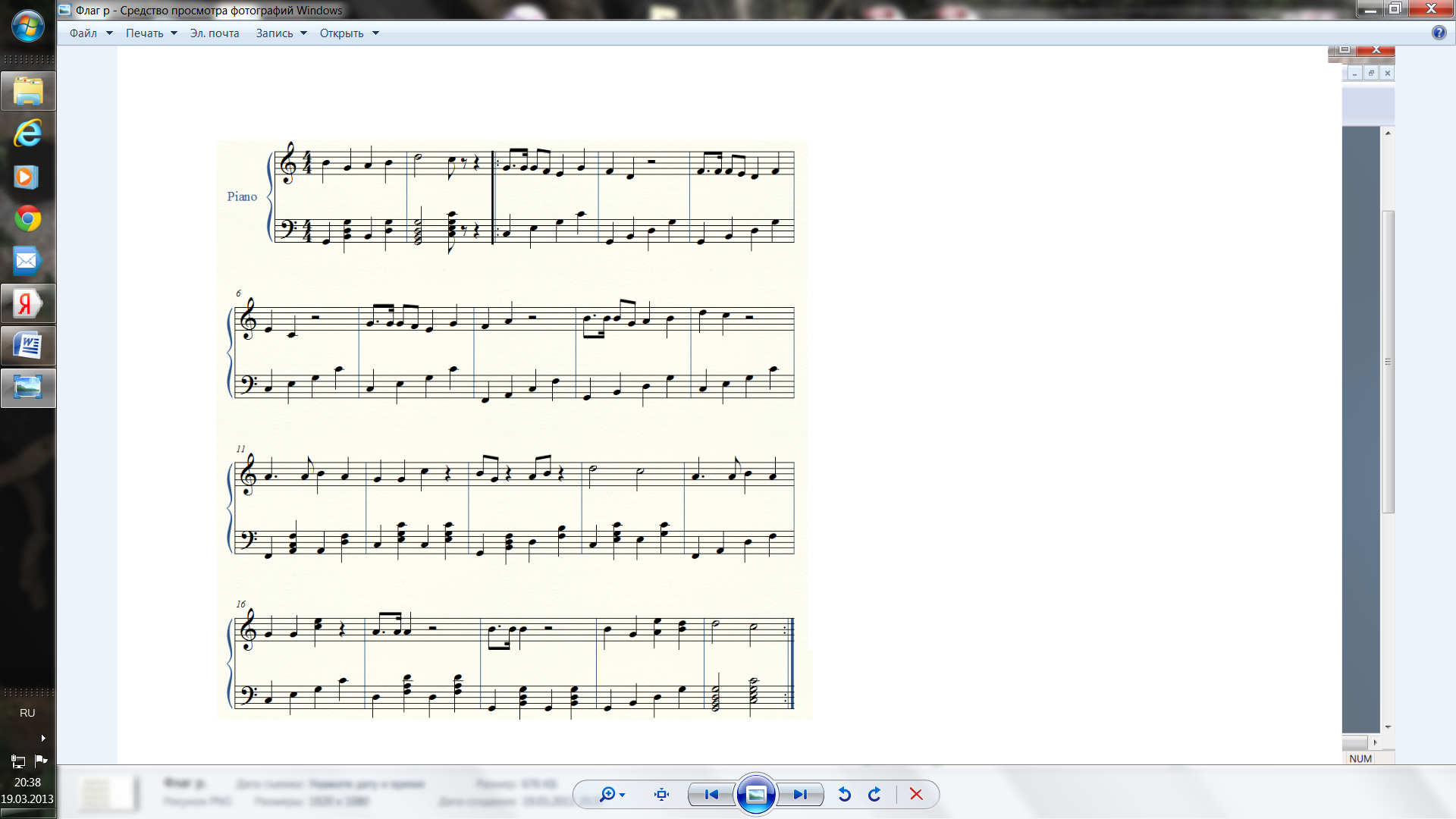 1 . Мы живем в стране огромной Под названием Россия.Мы живем в стране свободной,Мы живем под небом синим!Припев:Флаг России – триколор –Синий, белый, красный.Это символ с давних порВсей страны, всей страны, всей страны прекрасной!2.  Самолеты с нашим флагомУлетают к дальним странам,И плывут по океанамКорабли с российским флагом.Припев.3.  Флаг российский – наша гордость!С ним мы всюду побеждаем:И в сражениях, и в спорте.С ним Россию защищаем!Припев.